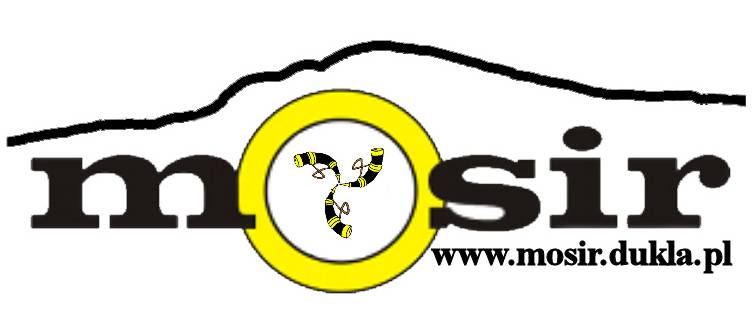 REGULAMIN :GMINNEGO TURNIEJU PIŁKI NOŻNEJ KLUBÓW SPORTOWYCH I STOWARZYSZEŃ,O PUCHAR BURMISTRZA GMINY DUKLA 8 lipca 2012 r.Cel :  popularyzacja tej dyscypliny sportu, rozwój aktywności ruchowej wśród młodzieży  i dorosłych, propagowanie zdrowego trybu życia.                	Termin i miejsce : 08 lipca ( niedziela ) Euro Boisko ze sztuczną trawą przy      MOSiR w Dukli, rozpoczęcie godz. 9:00, zbiórka godz. 8:30. 									Uczestnicy : W Turnieju mogą brać udział kluby sportowe i stowarzyszenia           z terenu Gminy Dukla. Zawodnicy posiadający przynależność klubu piłkarskiego    z terenu Gminy Dukla muszą reprezentować tylko jego barwy. Nie przestrzeganie tego zapisu spowoduje dyskwalifikację drużyny. W przypadku drużyn nie stowarzyszeniowych w zespołach tych nie mogą występować zawodnicy                z klubów biorących udział w turnieju, a osoby reprezentujące te zespoły muszą okazać się dokumentem potwierdzającym swoje zameldowanie w Gminie Dukla. Istnieje możliwość aby w każdej  drużynie wystąpiło dwóch zawodników z poza Gminy Dukla.      IV.       Organizator : Miejski Ośrodek Sportu i Rekreacji w DukliNagrody : organizator zapewnia nagrody rzeczowe od I do III miejsca oraz  dyplomy dla wszystkich drużyn.									System rozgrywek : zawody przeprowadzone będą wg przepisów Polskiego Związku Piłki Nożnej. Decyzję dotyczącą wyboru systemu podejmuje organizator z kierownikami wszystkich drużyn. Ogólne postanowienia :regulamin został skonsultowany z Burmistrzem Gminy Dukla.rozstawienie drużyn nastąpi drogą losowania. dwie pierwsze drużyny z roku 2011 zostaną rozstawione z nr 1 i 2.w przypadku remisu w meczu wykonywane będą rzuty karne bez dogrywek.czas gry : 2 x 20 min. (możliwość skrócenia do 15 min.). drużyny występują w składach jedenastoosobowych.Zmiany podczas gry : dowolna ilość zmian, jednak nie ma zmian powrotnych (zawodnik opuszczający pole gry, nie może ponownie na nie wrócić w tym samym spotkaniu) drużyna może liczyć maksymalnie 18 zawodników.  zawody prowadzone będą przez sędziów związkowych.nad prawidłowym przebiegiem turnieju czuwać będą pracownicy MOSiR Dukla.ostateczna interpretacja regulaminu należy do organizatora.drużyny biorące udział w turnieju musza bezwzględnie podporządkować się powyższemu regulaminowi, pod karą dyskwalifikacji. Zgłoszenia : na formularzu zgłoszeniowym, który jest do pobrania na stronie                 do dnia 3 lipca 2012r.  osobiście w siedzibie MOSiR Dukla  ul. Armii Krajowej 1a, telefonicznie 691087355  lub  e-mail mosirzgloszenia@dukla.pl							Sprawy różne : Spotkanie przedstawicieli drużyn odbędzie się 5.07.2012r. ( czwartek )                  o godz. 19:00 w budynku MOSiR. ( w tym dniu zostanie wybrany system rozgrywek  oraz nastąpi losowanie drużyn ). W razie jakiś pytań prosimy dzwonić pod numer : 691087355.organizator nie zwraca kosztów przyjazdu na zawody.organizator zastrzega sobie prawo ostatecznej interpretacji regulaminu.zawodników obowiązuje bezwzględnie strój sportowy.organizator w trakcie turnieju zapewnia posiłek i napoje.  